Об укреплении пожарной безопасности на территории сельского поселения Чапаевский сельсовет муниципального района Кугарчинский район Республики Башкортостан на весенне-летний период 2022 годаВ соответствии со статьями 11 и 19 Федерального закона от 21 декабря 1994 года №68-ФЗ «О защите населения и территорий от чрезвычайных ситуаций природного и техногенного характера», Федеральным законом от 21 декабря 1994 года №69-ФЗ «О пожарной безопасности», статьей 16 Федерального закона от 06 октября 2003 года №131-ФЗ «Об общих принципах организации местного самоуправления в Российской Федерации» и в целях решения задач по обеспечению пожарной безопасности населенных пунктов и объектов экономики в весенне-летний период 2022 года на территории сельского поселения Чапаевский сельсовет муниципального района Кугарчинский район Республики Башкортостан, ПОСТАНАВЛЯЮ:Признать утратившим силу постановление главы Администрации сельского поселения Чапаевский сельсовет муниципального района Кугарчинский район Республики Башкортостан от 16.04.21г. №9 «Об укреплении пожарной безопасности на территории сельского поселения Чапаевский сельсовет муниципального района Кугарчинский район Республики Башкортостан на весенне-летний период 2021 года».2. Утвердить план мероприятий по подготовке к весенне-летнему  пожароопасному периоду 2022 года на территории сельского поселения Чапаевский сельсовет муниципального района Кугарчинский район Республики Башкортостан (приложение №1).3. Создать рабочую группу сельского поселения Чапаевский сельсовет муниципального района Кугарчинский район Республики Башкортостан по подготовке проектов решений, по оценке готовности к действиям в пожароопасном сезоне 2022 года  (приложение №2).4. Утвердить комплексный план по обеспечению пожарной безопасности на территории сельского поселения Чапаевский сельсовет муниципального района Кугарчинский район Республики Башкортостан в период проведения месячника пожарной безопасности с 25 апреля по 25 мая 2022 года (приложение №3) 5. Контроль за исполнением  настоящего постановления оставляю за собой.Глава сельского поселения Чапаевский сельсовет                                                            Л.В. Назарова  Приложение № 1 к Постановлению Администрации сельского поселенияЧапаевский сельсовет МР Кугарчинский район РБ№ 10 от 22.04.2022 годаПЛАНмероприятий по подготовке к весенне-летнему пожароопасному периоду 2021 годаГлава сельского поселения                                                                Л.В. НазароваПриложение № 2 к Постановлению Администрации сельского поселенияЧапаевский сельсовет МР Кугарчинский район РБ№ 10 от 22.04.2022 годаСОСТАВрабочей группы сельского поселения Чапаевский сельсовет муниципального района Кугарчинский район Республике Башкортостан по подготовке проектов решений, направленных на борьбу с пожарами и оценке готовности сельского поселения Чапаевский сельсовет муниципального района Кугарчинский район Республики Башкортостан к действиям в пожароопасном сезоне 2022 годаГлава сельского поселения Чапаевский сельсовет                                                            Л.В. Назарова  Приложение № 3 к Постановлению Администрации сельского поселенияЧапаевский сельсовет МР Кугарчинский район РБ№ 10 от 22.04.2022 годаКОМПЛЕКСНЫЙ ПЛАНПо обеспечению пожарной безопасности на территории сельского поселения Чапаевский сельсовет муниципального района Кугарчинский район Республики Башкортостан в период проведения месячника пожарной безопасности с 25 апреля по 25 мая 2022 года Глава сельского поселения Чапаевский сельсовет                                                            Л.В. Назарова  ПБАШҠОРТОСТАН  РЕСПУБЛИКАҺЫКҮГӘРСЕН РАЙОНЫМУНИЦИПАЛЬ РАЙОНЫНЫҢ ЧАПАЕВ АУЫЛ СОВЕТЫАУЫЛ БИЛӘМӘҺЕХАКИМИӘТЕ ПБАШҠОРТОСТАН  РЕСПУБЛИКАҺЫКҮГӘРСЕН РАЙОНЫМУНИЦИПАЛЬ РАЙОНЫНЫҢ ЧАПАЕВ АУЫЛ СОВЕТЫАУЫЛ БИЛӘМӘҺЕХАКИМИӘТЕ 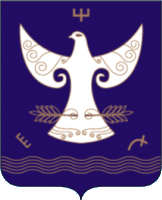 РЕСПУБЛИКА БАШКОРТОСТАНАДМИНИСТРАЦИЯСЕЛЬСКОГО ПОСЕЛЕНИЯ ЧАПАЕВСКИЙ СЕЛЬСОВЕТ МУНИЦИПАЛЬНОГО РАЙОНАКУГАРЧИНСКИЙ  РАЙОНРЕСПУБЛИКА БАШКОРТОСТАНАДМИНИСТРАЦИЯСЕЛЬСКОГО ПОСЕЛЕНИЯ ЧАПАЕВСКИЙ СЕЛЬСОВЕТ МУНИЦИПАЛЬНОГО РАЙОНАКУГАРЧИНСКИЙ  РАЙОН453333, Подгорное ауылы, Совет урамы, 35Тел. 8(34789)2-34-25453333, Подгорное ауылы, Совет урамы, 35Тел. 8(34789)2-34-25453333, с. Подгорное, ул. Советская, 35Тел. 8(34789)2-34-25453333, с. Подгорное, ул. Советская, 35Тел. 8(34789)2-34-25             ҠАРАР                                                           № 10         «22»  апрель 2022 й.   	             ҠАРАР                                                           № 10         «22»  апрель 2022 й.   	             ҠАРАР                                                           № 10         «22»  апрель 2022 й.   	            ПОСТАНОВЛЕНИЕ                «22» апреля 2022 г.            ПОСТАНОВЛЕНИЕ                «22» апреля 2022 г.№ п/пМероприятияСрок исполненияОтветственные за исполнение1Принять меры по устранению имеющихся нарушений требований правил пожарной безопасности на подведомственных объектахДо 01.05.2022 г.Глава СП, руководители предприятий и организаций2Принять безотлагательные меры по обеспечению первичных мер пожарной безопасности в границах сельского поселенияДо 01.05.2022 г.Глава СП3Для населенных пунктов, расположенных в лесных массивах, разрабатывать и выполнять мероприятия, исключающие возможность переброса огня при лесных и торфяных пожарах на здания и сооружения (устройство защитных противопожарных полос, посадка лиственных насаждений, удаление сухой растительности и д.р.). До 15.05.2022 г.Глава СП4Активизировать противопожарную пропаганду, обеспечить установку рекламных щитов на автодорогах, торговых площадях и в других местах массового скопления людей. Проводить противопожарную агитацию для граждан, проживающих в многоквартирных жилых домах В течение весенне-летнего пожароопасного периодаГлава СП, старшая по многоквартирному дому5Создать в населенном пункте и на объектах, расположенных в лесных массивах, либо в непосредственной близости от них, в том числе на объектах летнего отдыха граждан, в полосах отвода автомобильных дорог, линий электропередач и связи, магистральных нефте- и газопроводов минерализованные полосы (шириной не менее 3 м по периметру), очистить территории объектов и населенного пункта от мусора и сухой травы, обеспечить необходимый запас средств пожаротушенияДо 01.05.2022 г.Глава СП, руководители предприятий и организаций  6Провести проверки технического состояния наружного противопожарного водоснабжения (противопожарные гидранты, водонапорные башни, подъезды к естественным водоемам) и обеспечить их соответствующими обозначениями (указателями в соответствии с ГОСТ Р 12.4.026-2021). Оборудовать водонапорные башни приспособлениями для забора воды пожарными автомобилями в целях пожаротушения и подъезды к ним. По отдельному плануГлава СП 7В целях предупреждения пожаров, пресечения административных правонарушений и иных противоправных действий провести при содействии ОМВД по РБ проверки подвальных и чердачных помещений, пустующих и подлежащих сносу строений, гаражей, вагончиков и других мест вероятного сбора лиц, склонных к совершению правонарушенийДо 01.05.2022 г.Глава СП, отдел МВД России по Кугарчинскому району РБ  8Обучить персонал организаций, учащихся и населения сельского поселения мерам пожарной безопасности и действиям в случае возникновения пожара. Организовать взаимодействие со средствами массовой информации по вопросам освещения конкретных фактов происходящих пожаров, халатного отношения руководителей объектов различных форм собственности к требованиям правил пожарной безопасностиВ течение весенне-летнего пожароопасного периодаГлава СП, руководители предприятий и организаций9Провести сходы граждан с доведением до населения сельского поселения необходимости соблюдения правил пожарной безопасности в условиях сухой, жаркой погоды и ограничения нахождения детей без присмотра без присмотра взрослых, информации о мерах пожарной безопасности в летнем пожароопасном периодеВ течение весенне-летнего пожароопасного периодаГлава СП, руководители предприятий и организаций, ПСЧ-84 ПСО ФПС ГПС 1-го разряда ГУ МЧС РФ и РБ 10Провести в местах организации детского отдыха и массового проживания людей практические тренировки по обработке планов эвакуации. Провести пожарно-тактические учения на объектах с круглосуточным пребыванием людей и мест детского отдыха. Апрель,май-июльЗаведующий ГБУ Кумертауский ПНИ ОССО граждан пожилого возраста и инвалидов, директор МБОУ СОШ д. Воскресенское 11Запретить выжигание сухой травянистой растительности, стерни, разведение костров и сжигание бытового мусора на землях, в соответствии с Постановлением РФ от 21.03.2017 г. №316В течение весенне-летнего пожароопасного периодаГлава СП, руководители предприятий и организаций12Провести комплекс мероприятий по обеспечению беспрепятственного проезда пожарно-спасательной техники к зданиям (сооружениям) и противопожарному водоснабжению для ликвидации возможных пожаров и проведения аварийно-спасательных работВ течение весенне-летнего пожароопасного периодаГлава СП, руководители предприятий и организаций, 13Уточнение пунктов временного размещения и первоочередного жизнеобеспечения в зонах высокой пожарной опасностиАпрель-майГлава СП 14Организовать круглосуточное дежурство, согласно графиков дежурства членов ДПО и их патрулирование в населенном пункте сельских поселений для контроля пожарной обстановкиВ течение весенне-летнего пожароопасного периодаГлава СП 15Привлечь членов ДПО к профилактической работе для проведения подворных обходов и проведению разъяснительных бесед с населением, распространению листовок, установке аншлагов и т.д. Организовать работу по осуществлению технического осмотра имеющихся пожарных автомобилей ДПК, их укомплектованию пожарно-техническим вооружением, защитной одеждой, горюче-смазочными материалами, обеспечение бесперебойной телефонной связью и организацией круглосуточного дежурстваВ течение весенне-летнего пожароопасного периодаГлава СП, ПСЧ -84 ПСО ФПС ГПС 1-го разряда ГУ МЧС РФ по РБ 16Организовать и провести месячник пожарной безопасности, в ходе которого усиливать проведение комплекса профилактических мероприятий по недопущению чрезвычайных ситуаций, связанных с возникновением природных пожаров и переходом огня на населенные пункты  Апрель-майГлава СП, руководители предприятий и организаций17Организовать проведение «Дней знаний пожарной безопасности» в общеобразовательных, дошкольных учреждениях и летних оздоровительных лагеряхМай-августГлава СП , заведующий МАДОУ д/с «Улыбка», заведующий филиалом МБОУ СОШ д.Воскресенское ООШ с.Подгорное 18Организовать и провести соревнования по пожарно-спасательному спорту среди, ДПД и ДПК сельских советов и предприятий районаПо отдельному плануГлава СП 19Устранить имеющиеся нарушения правил пожарной безопасности, выявленные в ходе проверок До 01.06.2022 г. Заведующий филиалом МБОУ СОШ д.Воскресенское ООШ с.Подгорное, руководители организаций20До начала уборочных работ и заготовки кормов проверить и привести в противопожарное состояние места хранения, приемки и переработки зерна, обеспечить зерноуборочную технику первичными средствами пожаротушения. С выводом общественного скота на летние пастбища организовать обесточивание электрооборудования, охрану и устранение нарушений требований пожарной безопасности в животноводческих фермах и комплексахДо начала уборочных работГлава СП, председатель СПК «к-з им. Чапаева»21Обеспечивать наличие в сельском поселение запасов первичных средств пожаротушения, воды, материальных средств, исправной и готовой для применения при тушении возможных возгораний приспособленной техники для целей пожаротушения (водовоз, тракторов с плугами и т.д.). До 01.05.2022 г. Глава СП22Обеспечить населенный пункт средствами звуковой сигнализации для оповещения людей на случай пожара, позволяющими услышать в радиусе соответствующей территории сигнал тревоги с четкой слышимости и отличный от посторонних шумов. До 01 июня 2022 г. Глава СП23Взять на контроль обеспечение населённого пункта мотопомпами, комплектами пожарно-технического вооруженияДо начала пожароопасного периодаГлава СП 24При строительстве объектов обеспечивать исполнение требований Федерального закона «Технический регламент о требованиях пожарной безопасности» в части соблюдения установленной ширины противопожарного разрыва от стены леса В течение весенне-летнего пожароопасного периода Глава СП совместно с Администрацией района 25Организовывать работу межведомственных мобильных групп (патрульных, патрульно-маневренных, маневренных и патрульно-контрольных групп) для пресечения природных загораний и оперативного тушения пожаров в лесах по своевременному обнаружению природных пожаров и выявлению виновных лиц В течение весенне-летнего пожароопасного периодаГлава СП№Ф.И.О.ДолжностьКонтактные телефоны (рабочий и мобильный)Руководитель рабочей группыРуководитель рабочей группыРуководитель рабочей группыРуководитель рабочей группы1.Назарова Л.В. Глава Администрации сельского поселения Чапаевский сельсовет МР Кугарчинский район РБ  83478923425;89279587840;Заместитель руководителя рабочей группыЗаместитель руководителя рабочей группыЗаместитель руководителя рабочей группыЗаместитель руководителя рабочей группы2.Кутлугильдина И.К. и.о. управляющей делами Администрации сельского поселения Чапаевский сельсовет МР Кугарчинский район РБ  83478923425;89279548506;Члены рабочей группыЧлены рабочей группыЧлены рабочей группыЧлены рабочей группы3.Обухова Л.Г.Заведующая СДК с.Подгорное89373469284; 4.Мельников Г.А. Староста, Депутат округа № 389273125209;5. Афанасенко В.В. Депутат округа № 689378396172.№ п/пПроводимые мероприятия Сроки выполнения Ответственный исполнитель 1Довести до населения порядок использования открытого огня и разведения костров в том числе в части запрещения использования открытого огня для приготовления пищи вне специально отведенных и оборудованных для этого мест, а также сжигания мусора в соответствии с постановлением правительства РФ от 16 сентября 2020 года № 1479 «об утверждении правил противопожарного режима в Российской Федерации» До 1 мая 2022 г.Глава СП, Мелеузовский межрайонный ОНД и ПР ГУ МЧС России по РБ, ГКУ ППС РБ, ПСЧ -84 ПСО ФПС ГПС 1-го разряда ГУ МЧС РФ по РБ2Предусмотреть на территории населенного пункта специально выделенные площадки по сбору горюющих отходов, мусора, сухой травянистой растительности, листьев и т.п. в контейнеры или в мешки, а также организовывать вывоз мусора на санкционированные свалки До 1 мая 2022 г.Глава СП3Организовать проведение работы с населением по профилактике возникновения пожаров в быту, по разъяснению действий при пожаре, правил вызова пожарно-спасательных подразделений, применения средств пожаротушения. Акцентировать внимание на профилактической работе с многодетными семьями, одинокими престарелыми гражданами, лицами склонными к употреблению спиртных напитков и ведущими асоциальный образ жизниДо 29 апреля 2022 г. Глава СП, Мелеузовский межрайонный ОНД и ПР ГУ МЧС России по РБ, ГКУ ППС РБ, ПСЧ -84 ПСО ФПС ГПС 1-го разряда ГУ МЧС РФ по РБ4В полном объеме реализовывать полномочия, представленные административным законодательством РБ по пресечению административным правонарушений, предусмотренными ст. 6.22 (сжигание мусора и растительности на территориях общего пользования) и ст. 6.3 (в части пресечения сжигания мусора и палов сухой растительности) Кодекса РБ об административных правонарушениях В течение весенне-летнего пожароопасного периодаАдминистративная комиссия МР 5Организовать межведомственное взаимодействие по принятию своевременных мер связанных с уборкой территории населенного пункта, объектов экономики подверженных угрозе распространения природных пожаров от горючих материалов и сухой травянистой растительностиВ период проведения месячникаКЧС и ОПБ МР, Глава СП, ГАУ РБ «Кугарчинский лесхоз» 6Организация совместных рейдов представителей СМИ, сотрудников государственной противопожарной службы, органов местного самоуправления, сотрудников органов внутренних дел, внештатных инструкторов пожарной профилактики по проверки противопожарного состояния жилых домов многодетных и неблагополучных семей, лиц, состоящих на профилактическом учете, злоупотребляющих спиртными напитками, лиц относящихся к категории социального риска, многодетным семьям, одиноких и престарелых граждан В период проведения месячника Глава СП, Мелеузовский межрайонный ОНД и ПР ГУ МЧС России по РБ, ГКУ ППС РБ, ПСЧ -84 ПСО ФПС ГПС 1-го разряда ГУ МЧС РФ по РБ7Организовать информирование населения через официальные сайты в сети Интернет о действующем порядке содержания и ремонта внутридомового и внутриквартирного газового оборудования, правилах безопасного пользования газом в быту, о необходимости своевременного технического обслуживания и ремонта оборудования В период проведения месячникаГлава СП8Организовывать освещение в средствах массовой информации профилактических мероприятий по предупреждению пожаров в весенне-летний период, пала прошлогодней травы и разжиганию костров в лесахВ период проведения месячникаГлава СП9Организовать проведение дополнительных мероприятий в рамках реализации акции «Автономный пожарный – в каждый дом, в каждую квартиру»В период проведения месячникаГлава СП10Провести проверки источников наружного противопожарного водоснабжения, состояние пирсов и подъездных путей к нимДо 10 мая 2022 г. Глава СП11Для населенных пунктов, расположенных в лесных массивах, либо в непосредственной близости от них разрабатывать и выполнять мероприятия, исключающие возможность переброса огня при лесных пожарах на здания и сооружения (устройство защитных противопожарных полос) До 15 мая 2022 г. Глава СП 12Провести очистку территорий, прилегающих к лесу от сухой травянистой растительности, пожнивных остатков, валежника, порубочных остатков, мусора и других горючих материалов либо отделению противопожарной минерализованной полосой До 10 мая 2022 г. Глава СП13Во взаимодействии с профильными территориальными подразделениями министерств и ведомств в области лесных отношений организовать создание дополнительных постов, передвижных дозорных в лесах из числа местных жителей и волонтеров с целью пресечения возможных нарушений требований пожарной безопасности и незаконного проникновения в лесные массивы при введенных запретах В период проведения месячника Глава СП, ПСЧ -84 ПСО ФПС ГПС 1-го разряда ГУ МЧС России по РБ, Мелеузовский межрайонный ОНД и ПР ГУ МЧС России по РБ 14Подведение итогов месячника пожарной безопасности До 31 мая 2021 г. Администрация СП 